Name _____________________________________________________________________________-un word familyDirections:  Choose a bun.  Color it appropriately.  Write the word for the picture that is on the bun.  All words will end with -un.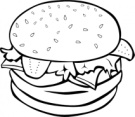     ________________________		4.                    ___________________________              _________________________	5.      ___________________________              _________________________	6.                    ___________________________Choose 1 –un word and write a sentence.  ____________________________________________________________________________________________________________________________________________________________________